Муниципальная газетаЗЛАТОРУНОВСКИЙ     ВЕСТНИК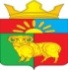 Издается с 2005 г.№ 131 ЯНВАРЯ 2022http://mozlat.ru.ОФИЦИАЛЬНОГазета «Златоруновский  Вестник» №1 январь 2022 года. Тираж 15 экз. Распространяется бесплатно. Тел. для справок: 8-(39156)-24236АДМИНИСТРАЦИЯ ЗЛАТОРУНОВСКОГО СЕЛЬСОВЕТАУЖУРСКОГО РАЙОНА КРАСНОЯРСКОГО КРАЯПОСТАНОВЛЕНИЕ21.01.2022                                     п. Златоруновск                                          № 01О внесении изменений в Постановлениеадминистрации Златоруновского сельсоветаот 25.07.2017 № 79 «Об утверждении Положения о жилищной комиссии администрацииЗлаторуновского сельсовета Ужурского районаКрасноярского края»В соответствии с Федеральным законом от 06.10.2003 № 131-ФЗ «Об общих принципах организации местного самоуправления в Российской Федерации», руководствуясь Уставом Златоруновского сельсовета, ПОСТАНОВЛЯЮ:	1. Внести в Постановление администрации Златоруновского сельсоветаот 25.07.2017 № 79 «Об утверждении Положения  о жилищной комиссии администрации Златоруновского сельсовета Ужурского района Красноярского края» следующие изменения:	- статью 4 изложить в следующей редакции:2. Контроль за выполнением настоящего постановления оставляю за собой.3. Настоящее постановление вступает в силу с момента подписания. Глава сельсовета                                                                       Е.А.ХасамудиноваАДМИНИСТРАЦИЯ ЗЛАТОРУНОВСКОГО СЕЛЬСОВЕТАУЖУРСКИЙ РАЙОН КРАСНОЯРСКИЙ КРАЙПОСТАНОВЛЕНИЕ25.07.2017                                      п. Златоруновск                                         № 79Об утверждении Положения о жилищной комиссии администрации  Златоруновскогосельсовета Ужурского района Красноярского края (в ред. постановления от 21.01.2022 №1)В соответствии с Жилищным кодексом Российской Федерации, статьей 14 Федерального закона от 6 октября 2003 года № 131-ФЗ «Об общих принципах организации местного самоуправления в Российской Федерации», руководствуясь статьёй 7 Устава Златоруновского сельсовета Ужурского района ПОСТАНОВЛЯЮ:1. Утвердить Положение о жилищной комиссии администрации Златоруновского сельсовета  согласно приложению.2. Постановление вступает в силу в день, следующий за днем его официального опубликования в газете «Златоруновский вестник»3. Контроль за исполнением настоящего постановления возлагается на заместителя главы Златоруновского сельсовета.Глава сельсовета                                                                              Е.А.ХасамудиноваПриложение к Постановлениюадминистрации Златоруновского сельсоветаот 25.07.2017   № 79ПОЛОЖЕНИЕО ЖИЛИЩНОЙ КОМИССИИ АДМИНИСТРАЦИИ ЗЛАТОРУНОВСКОГО СЕЛЬСОВЕТА1. ОБЩИЕ ПОЛОЖЕНИЯ1.1. Жилищная комиссия администрации Златоруновского сельсовета (далее - Жилищная комиссия) создается с целью рассмотрения вопросов относящихся к ее компетенции. 1.2. В своей деятельности жилищная комиссия руководствуется Конституцией Российской Федерации, Жилищным кодексом Российской Федерации, Гражданским кодексом Российской Федерации, иными федеральными законами и законами Красноярского края в области жилищных отношений, а также настоящим Положением.1.3. Комиссия осуществляет свою деятельность на основе принципов законности, гласности.2. КОМПЕТЕНЦИЯ ЖИЛИЩНОЙ КОМИССИИ2.1. Жилищная комиссия обсуждает и принимает решения по следующим вопросам:1) принятие граждан на учет в качестве нуждающихся в жилых помещениях, предоставляемых по договору социального найма;2) снятие граждан с учета в качестве нуждающихся в жилых помещениях;3) согласование обмена жилых помещений, предоставленных по договорам социального найма;4) предоставление жилых помещений в специализированном жилищном фонде в соответствии с порядком предоставления жилых помещений муниципального специализированного жилищного фонда;5) предоставление жилых помещений фонда коммерческого использования по договорам коммерческого найма в соответствии с порядком предоставления коммерческого найма жилых помещений муниципального жилищного фонда.3. ОРГАНИЗАЦИЯ РАБОТЫ ЖИЛИЩНОЙ КОМИССИИ3.1. Жилищную комиссию возглавляет и руководит ее работой председатель Жилищной комиссии.Председателем Жилищной комиссии является глава Златоруновского сельсовета3.2. В отсутствие председателя Жилищной комиссии его полномочия исполняет заместитель председателя Жилищной комиссии.Заместителем председателя Жилищной комиссии является – заместитель главы Златоруновского сельсовета3.3. Секретарем Жилищной комиссии является – специалист администрации Златоруновского сельсоветаСекретарь Жилищной комиссии:1) обеспечивает прием заявлений граждан о принятии на учет в качестве нуждающихся в жилых помещениях по договору социального найма в соответствии Законом Красноярского края от 23 мая 2006 года № 18-4751 «О порядке ведения органами местного самоуправления учета граждан в качестве нуждающихся в жилых помещениях, предоставляемых по договорам социального найма на территории края» (далее - Закон Красноярского края № 18-4751);2) ведет протоколы заседаний Жилищной комиссии;3) подготавливает проекты решений Жилищной комиссии и проекты постановлений администрации Златоруновского сельсовета, принимаемые на основании решений Жилищной комиссии;4) осуществляет уведомление заинтересованных граждан о решениях, принятых Жилищной комиссией;5) осуществляет ведение учета граждан, принятых на учет в качестве нуждающихся в жилых помещениях по договору социального найма, в порядке, установленном Законом Красноярского края № 18-4751.3.4. Формой деятельности Жилищной комиссии являются заседания, которые проводятся по мере необходимости, но не реже одного раза в месяц.3.5. Секретарь Жилищной комиссии заблаговременно уведомляет членов Жилищной комиссии о месте и времени проведения заседаний Жилищной комиссии.3.6. Заседание Жилищной комиссии считается правомочным, если на нем присутствует более половины ее членов.3.7. Решение Жилищной комиссии принимается большинством голосов присутствующих на заседании, путем открытого голосования. Члены Жилищной комиссии при принятии решений имеют по одному голосу. В случае равенства голосов голос председательствующего является решающим.3.8. Решение Жилищной комиссии оформляется протоколом, который подписывается председателем, его заместителем, секретарем и членами Жилищной комиссии, присутствовавшими на заседании.3.10. Член Жилищной комиссии, голосовавший против принятого Жилищной комиссией решения, вправе отразить в протоколе свое особое мнение.3.9. На основании решения Жилищной комиссии администрацией Златоруновского сельсовета принимается соответствующее постановление.3.10. Постановления, принятые на основании решений Жилищной комиссии, регистрируются в общем порядке в соответствии с Инструкцией по делопроизводству.3.11. Постановления администрации, принятые на основании решений Жилищной комиссии, могут быть обжалованы в суд в установленном законодательством порядке.4. СОСТАВ ЖИЛИЩНОЙ КОМИССИИ АДМИНИСТРАЦИИ ЗЛАТОРУНОВСКОГО СЕЛЬСОВЕТА(в ред. постановления от 21.01.2022 №1)АДМИНИСТРАЦИЯ ЗЛАТОРУНОВСКОГО СЕЛЬСОВЕТАУЖУРСКИЙ РАЙОН КРАСНОЯРСКИЙ КРАЙПОСТАНОВЛЕНИЕ21.01.2022                           п. Златоруновск                                                    № 2О возложении обязанностей посовершению отдельных нотариальных действий	В  связи с необходимостью совершения нотариальных действий и отсутствием на территории Златоруновского сельсовета нотариуса, во исполнение требований Федерального Закона от 06.10.2003 № 131-ФЗ «Об общих принципах организации местного самоуправления в Российской Федерации», в соответствии со статьёй 37 Основ Законодательства Российской Федерации о нотариате №4462-1  от 11.02.1993 и приказом Министерства юстиции Российской Федерации от 27.12.2007 г. №256 «Об утверждении инструкции о порядке совершения нотариальных действий глава местных администрация поселений и специально уполномоченными должностными лицами местного самоуправления» на основании Устава Златоруновского сельсовета Ужурского района Красноярского края, ПОСТАНОВЛЯЮ:	1. Возложить исполнение нотариальных действий на главу Златоруновского сельсовета Хасамудинову Елену Александровну и заместителя главы Златоруновского сельсовета Ватину Людмилу Михайловну	2. Главе Златоруновского сельсовета, совершать следующие нотариальные действия:	-  удостоверение доверенностей;	-  удостоверение завещаний;	-  принятие мер к охране наследственного имущества;	-  свидетельствование копий документов и выписок из них;	- удостоверение сведений о лицах в случаях, предусмотренных законодательством Российской Федерации;	-  удостоверение факта нахождения гражданина в живых;	-  удостоверение тождественности собственноручной подписи инвалида по зрению, проживающего на территории соответствующего поселения с факсимильным воспроизведением его собственноручной подписи;	-  удостоверение факта нахождения гражданина в определенном месте;	-  удостоверение тождественности гражданина с лицом, изображенным на фотографии;	-  удостоверение времени предъявления документов;	-  удостоверение равнозначности электронного документа документу на бумажном носителе;	- удостоверение равнозначности документа на бумажном носителе электронному документу;	3. На период отсутствия главы сельсовета (болезнь, отпуск и т.д.) нотариальные действия возложить на заместителя главы Златоруновского сельсовета	4.  Контроль за исполнением постановления оставляю за собой.	5. Постановление вступает в силу в день, следующий за днем его официального опубликования (обнародования).	6.  Постановление  подлежит опубликованию (обнародованию) в газете «Златоруновский вестник» и на сайте администрации Златоруновского сельсовета в сети Интернет.Глава сельсовета                                                                      Е.А.ХасамудиноваПредседатель Жилищной комиссииХасамудинова Елена Александровна – глава сельсоветаЗаместитель председателя жилищной комиссииВатина Людмила Михайловна – заместитель главы сельсоветаСекретарь жилищной комиссииБаус Анна Александровна – специалист по земельным вопросам администрации Златоруновского сельсоветаЧлены жилищной комиссииЧлены жилищной комиссииКузнецова Анастасия Викторовна – специалист по социальной работеСтоляров Виталий Витальевич – рабочий ООО «Сибтепло» (по согласованию)Председатель Жилищной комиссииХасамудинова Елена Александровна – глава сельсоветаЗаместитель председателя жилищной комиссииВатина Людмила Михайловна – заместитель главы сельсоветаСекретарь жилищной комиссииБаус Анна Александровна – специалист по земельным вопросам администрации Златоруновского сельсоветаЧлены жилищной комиссииЧлены жилищной комиссииКузнецова Анастасия Викторовна – специалист по социальной работеСтоляров Виталий Витальевич – рабочий ООО «Сибтепло» (по согласованию)